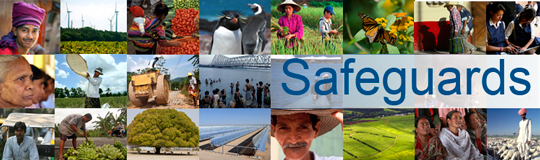 Review and Update of the World Bank’s Environmental and Social Safeguard PoliciesPhase 2Participant ListDate: 2/2/15Location: Cusco, PeruAudience: Multi-stakeholder Total Number of Participants: 52No.Participant NameOrganizationCSO – Private sector – Academia-GovtAly Félix León CharcaCámara de Comercio del CuscoPrivate SectorRafael GuarderasEmpresa de Transportes de gas líquido TGPPrivate SectorWalter HerediaEmpresa de Transportes de gas líquido TGPPrivate SectorYvhy BernaolaEmpresa de Transportes de gas líquido TGPPrivate SectorYunilda MaldonadoAsociación ARARIWACSODiego SaavedraDARCSORosa Luz Davila MuñozLa Gloriosa Benemerita Asociacion de Artesanos del CuscoCSOAngel Mamani La Gloriosa Benemerita Asociacion de Artesanos del CuscoCSOKarín Kancha SucnoPREDESCSOJammer ManihuariAIDESEPCSOWendy PinedaAIDESEPCSOPlinio PizangoAIDESEPCSOEloy Berna PumaFederación Departamental de Comunidades Campesinas del cusco - FDCCCSOMarcelino BohorquezFederación Departamental de Comunidades Campesinas del cusco - FDCCCSOAquiles Delgado CosioFederación Departamental en Pro del Desarrollo de la persona con discapacidadCSOEdgar VelardeFederación Departamental en Pro del Desarrollo de la persona con discapacidadCSOAxel Mamani (invidente)Federación Departamental en Pro del Desarrollo de la persona con discapacidadCSOJulio Torres AscueJunta de Usuarios del Agua del Distrito de Riego Cusco JUC - JUADIRCCSOLourdes Rau RauJunta de Usuarios del Agua del Distrito de Riego Cusco JUC - JUADIRCCSOAgilio  Senteri BorjaConsejo Machiguenga del Río Urubamba - COMARUCSORubén Miguel BinariConsejo Machiguenga del Río Urubamba - COMARUCSOJusto Gonzales MamaniCoordinadora de Organizaciones Campesinas e Instituciones Agrarias del PerúCSOLuis Casallo LópezCentro de Capacitación Agroindustrial Jesús Obrero - CCCAIJOCSOFabiola VillasanteCentro Andino de Educación y promoción José María Arguedas - CADEPCSOErnesto GarcíaCentro Andino de Educación y promoción José María Arguedas - CADEPCSOHernán MormontoyAsociación AndesCSOTeófilo SilvaWorld VisionCSOGregorio Ferro DezaAsociación Ecosistemas Andinos - ECOANCSOJuana Roman BarcilioAsociación Ecosistemas Andinos - ECOANCSOPorfirio Zegarra FarfánAsociación para la conservación de la Cuenca AmazónicaCSOGloria VelascoRecursos Naturales y Desarrollo SostenibleCSOHerber CárdenasRecursos Naturales y Desarrollo SostenibleCSOWalter Choquevilca LiraCARE PERUCSOJaime César Borda PariAsociación Derechos Humanos sin FronterasCSOAndrés Loayza F.Centro para el desarrollo de pueblos CEDEP AylluCSOVíctor Aguirre M.Clínica San Juan de DiosCSOManuel Mendoza LópezREPLANCSOSaúl Bejarano EstradaAntapaccayCSOFernando MoscosoAntapaccayCSORodrigo Velarde AlvarezAntapaccayCSOMaría Rosa Castelo YanqueIMAGENCSOEstela Vignati DueñasIMAGENCSOIsabel ValderramaJASS PoroyCSOSaúl ZuñigaMunicipalidad de PoroyMauro Ccoricasa CcachaincaJASS PoroyCSOFrancisco Sinchi PuruAsociación Jaquira GrandeCSOJustiniano CusiComunidad Campesina HuancabambaCSOConstantino AuccaAsociación Ecosistemas Andinos - ECOANCSOCarmen Natalia Gibaja ZapataAsociación WayraCSOSaúl DávilaIntiyanaCSOBendicta CutipaComunidad Campesina YanahuayllaCSOHamilton Auccapure CastroDerechos Humanos sin FronterasCSO